Questions? Contact me at www.diane_bruns@rimsd.k12.ca.us or via my website, at www.rimsdbruns.weebly.comSpelling: Lesson 14 – VV Pattern“James Forten” diet		________________________riot		________________________dial		________________________area		________________________ruin		________________________trial		________________________cruel		________________________audio		________________________actual		________________________create		________________________………………………………………………………………………………………………………………casual		________________________visual		________________________annual		________________________patriot		________________________realize		________________________museum	________________________pioneer	________________________theater	________________________genuine	________________________influence	________________________This week’s Vocabulary Words:thermometer     autographs    project     portable     injection    graphics     imported    kilometer     Biographies due next Friday!Imagine,Believe,Achieve!Monday4thTuesday5thWednesday6thThursday 7thFriday 8thReading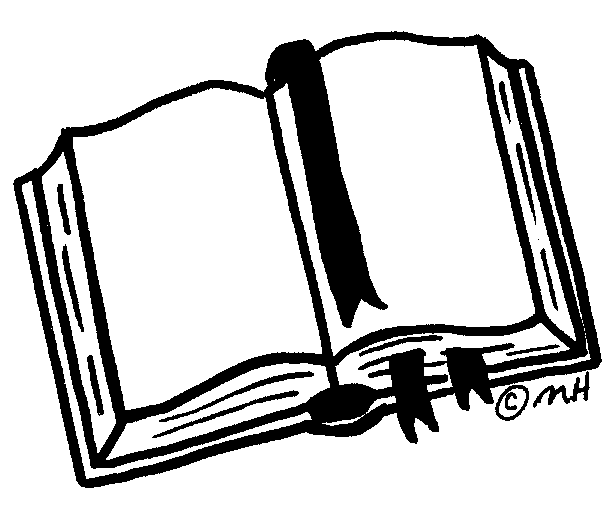 PE with Coach“They Called Her Molly Pitcher”SSR/AR “They Called Her Molly Pitcher” TESTSSR/ARReading GroupsSSR/AR“James Forten”SSR/ARReading GroupsLanguage Arts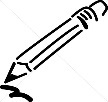 RN 195, 199 Computer LABSpelling CityRN 196Writing PromptRN 200Computer LABSTAR ReadingSpelling CityRN 201-202RN 190Studies Weekly#18 DUESpelling            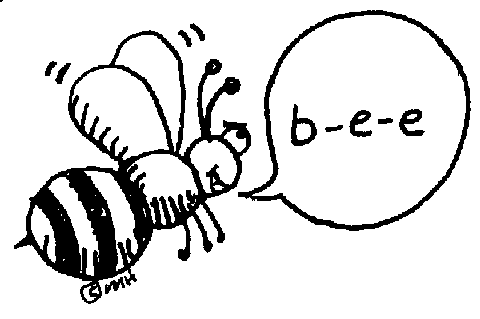 Pretest plusABC order & 2x in cursive RN 196Library Today11:30-12:05RN 197-198Spelling TestMath  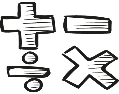 Go Math 6.3 & PMT 6.3Go Math 6.4 PMT 6.4Go Math 6.5 & PMT 6.5Math Facts QuizzesPMT 6.3-6.5 DUEScience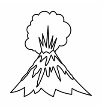 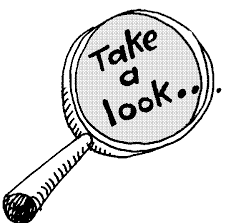 U.S.A.Studies Weekly #18eSTEM to WarhohlPLC Minimum DayeSTEM to WarhohlFine Arts Friday!History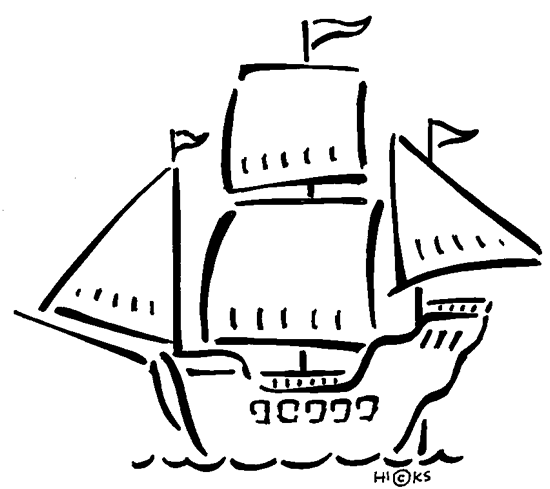 Outline Ch. 8Lesson 3States & Caps 1-20 PracticeStates & Caps 1-20 TESTHomework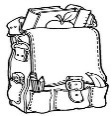 Finish today’s assignments&Read for 20minReading LogFinish today’s assignments&Read for 20minReading LogFinish today’s assignments&Read for 20 minReading LogFinish today’s assignments&Read for 20 minLog & SummaryReading Log and Summary Due!Rdg Log = 4 pts Summary = 6 pts